Thüringer Tischtennis-Verband  - Seniorenwart									        Landesmeisterschaften der Senioren 2020Ausschreibung und EinladungVeranstalter:			Thüringer Tischtennis – VerbandGesamtleitung:		Seniorenwart des TTTV - Arnd HeymannAustragungsort:	Landessportschule Bad Blankenburg, Wirbacher Str. 10Spielbeginn:			Samstag, den 1.02.2020, 10.00 Uhr (AK 3 bis AK 7,         				Herren und Damen ), Meldung der Teilnehmer bis				09.30 Uhr in der Spielstätte.				Sonntag, den 2.02.2020, 10.00 Uhr (AK 1 + AK 2, Herren				und Damen), Meldung der Teilnehmer bis 09.30 Uhr in der				Spielstätte.Turnierleitung:		Mitglieder des Seniorenausschusses des TTTV + N.N.Oberschiedsrichter:		wird vom VSRW festgelegtWettbewerbe:		Herren/Damen  Einzel AK 1 - 7 sowie Doppel				(Bitte Hinweis zu Doppel beachten)				AK 1 Ü 40 Spieler, die vor dem Stichtag 39 Jahre oder älter waren					AK 2 Ü 50 Spieler, die vor dem Stichtag 49 Jahre oder älter waren					AK 3 Ü 60 Spieler, die vor dem Stichtag 59 Jahre oder älter waren				AK 4 Ü 65 Spieler, die vor dem Stichtag 64 Jahre oder älter waren				AK 5 Ü 70 Spieler, die vor dem Stichtag 69 Jahre oder älter waren				AK 6 Ü 75 Spieler, die vor dem Stichtag 74 Jahre oder älter waren				AK 7 Ü 80 Spieler, die vor dem Stichtag 79 Jahre oder älter waren				Stichtag ist der 01.01.2020 Hinweis Doppel:	Die Doppel spielen in der jeweiligen AK. Bedingung ist jedoch, dass mindestens 4 Doppel am Start sind, ansonsten werden AK zusammengelegt. Doppelpaarungen sind (auch vereinsübergreifend) zu benennen. Erfolgt keine Meldung werden die Doppelpaarungen zur Auslosung festgelegt. Nachträgliche Einsprüche sind unzulässig.Spielsystem:			Vorrunde in Gruppen, danach Endrunde im KO System				Doppelspiele im KO-System.
				In allen Wettbewerben werden jeweils drei Gewinnsätze gespielt.Tische:			16 SPONETA Bälle:				andro-Speedball *** 40mm weiß Plastik (stellt der Veranstalter)Fahrtkosten:			gehen zu Lasten der Teilnehmer oder deren VereineStartgeld:			10,00 € pro Teilnehmer, werden den Vereinen in Rechnung gestelltMeldung:	durch die Seniorenwarte der Sportbezirke entsprechend der Quoten, namentlich mit Geburtsdatum, unterteilt in AK mit Angabe der QTTR-Werte sowie der Doppelpaarungen.Quoten:			Nordthüringen	Südthüringen	OstthüringenAK 1 - Ü 40 			
bis AK 5 – Ü 75			5			5			5+1*AK 7 Ü 80			in allen Bezirksverbänden unbegrenzt				Bei den Damen keine QuotenvorgabeZusätzlich zu den Grundquoten wird wechselseitig in den AK Ü 40, Ü 50, Ü 60, Ü 65, Ü 70 und Ü 75 ein weiterer Platz vergeben. 
* - In diesem Spieljahr erhält der BV Ostthüringen diesen Platz.Die letzte Entscheidung über Nominierungen trifft in jedem Fall der Seniorenausschuss.Meldungen:			bis 03.1.2020 ausschließlich online durch die Bezirksverbände 				unter https://tttv.click-tt.de/nuligaadmin
				Später eingehendende Meldungen werden nicht berücksichtigt!Auslosung:			Mittwoch 22.01.2020 ab 17.00 Uhr im Rahmen der				Seniorenausschusssitzung im Haus des Thüringer Sports 				in ErfurtSiegerehrung:		im Anschluss an die Finalspiele                                          Unentschuldigtes Fehlen wird entsprechend der 								Gebührenordnung des TTTV bestraft!Versorgung:			In der Spielstätte wird ein Imbiss angeboten. 
Übernachtung:		Bestellung für Übernachtungen an das Servicebüro des TTTV,
				Werner Fischer per Email: service@tttv.infoDatenschutzinformation: Der Teilnehmer erklärt sich mit seiner Anmeldung zum Turnier/ Wettkampf mit einer Verwendung seiner personenbezogenen Daten (u. a. Name, Adresse, ggf. Geburtsdatum, Name des Vereins) zur Erstellung und Veröffentlichung von Melde-, Start- und Ergebnislisten einverstanden. Mit seiner Anmeldung erklärt sich der Teilnehmer ebenfalls einverstanden, dass Fotos und Videoaufnahmen vom Turnier/ Wettkampf, einschließlich der Vorbereitung der Teilnehmer und der Siegerehrung, auf denen der Teilnehmer abgebildet ist, im Rahmen von Publikationen – Print, als auch online – seitens des Thüringer Tischtennis-Verbandes, seiner Bezirke und Kreise veröffentlicht werden. Jeder Teilnehmer hat das Recht, der Veröffentlichung zu widersprechen, es sei denn, die Veröffentlichung wäre nach § 23 des Gesetzes betreffend das Urheberpersönlichkeitsrecht an Werken der bildenden Künste und der Photographie auch ohne Zustimmung zulässig. Der Seniorenausschuss wünscht allen eine gute Anreise und viel Erfolg!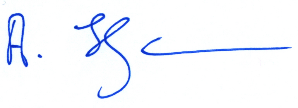 Arnd HeymannSeniorenwart des TTTV